MUHAMMAD YOUSUF IDREESSupervisor / Manager Key RolesPartner with the HK Manager to recruit, develop, manage and monitor performance while makingAssists management staff in resolving employee grievances, and performing related human resources management activitiesTo maintain the weekly, monthly, annual reports and schedule the annual leave of the HK attendantsSupervises/Manages the Housekeeping team to include efficient staffing, team member development and training, performance management and policy enforcementCoach, monitor and develop team members for improved performanceManage all aspects of Room Attendants performance including the completion of annual performance reviewsReport work related accidents, or other injuries immediately upon occurrence to ManagerProvide assistance to coworkers, ensuring they understand their tasksManage storage areasAssist Housekeeping management in managing daily activities of HousekeepingCommunicate & Delegate Tasks to the team.Manage guest queries in a timely and efficient manner.Represent needs of the team.Project future needs for goods and cleaning products and order accordingly.Oversee health code compliance and sanitation standards.Seek ways to cut-waste and decrease operational costs.Train new employees and provide ongoing training to all staff.American Commercial Building Management Services Pakistan Pvt. Ltd. (5 years’ Experience as a Cleaning Supervisor)Responsibilities:Setting goals and objectives delegating, Providing assistance and supportProviding a climate for motivation, Creating a supportive working relationshipEmphasizing continuing development, Providing opportunities for future growth and advancementImplementation and Monitoring of the day to day work, Staff trainingDaily visits to assigned accounts, Resolve complaints of clientsDiscipline and dismiss of employeeAbility to implement and adhere to standards and proceduresTraining housekeepers on cleaning and maintenance tasksOverseeing staff performance on daily basisChecking rooms and common area, including stairways and lounge areas for cleanlinessSchedule shifts and arrange for replacements in cases of absenceEstablish and educate staff on cleanliness, tidiness and hygiene standardsMotivate team members and resolve any issues that occur on the jobRespond to customer complaints and special requestsMonitor and replenish cleaning stock including floor cleaner, bleach, rubber gloves, bathroom cleaners, scrub, Dry & Wet Mops, Squeegee, Window cleaner, Polish machine, Surf machineParticipate in large cleaning projects as requiredEnsure compliance with safety and sanitation policies in all areasHands-on experience with cleaning and maintenance tasks for large organizationsTo control and monitor the correct use of appropriate cleaning materials in the areaTo control and monitor the use of equipment’s in the area, arranging the repair or renewal of equipment’s and make recommendations to the ManagerTo monitor stocks of cleaning equipment and materials in order that orders can be placed on a timely basisTo maintain the weekly, monthly, annual reports and schedule the annual leave of the cleaners __________________________________________________________C-TEL Pvt. Ltd. (Five Years Experience as a Distribution & Sales Executive)Key Job Function: Achievement of sales targets, through better area coverage and presence at maximum cable operator.Responsibilities:Sales Executive must be willing to travel many places to meet cable operators to develop relationship with them.Technical support Installation and deployment of our channels to Cable Operators Headend.Organizing Sales Visits, Bringing Market intelligence report of competitor’s activities.Monthly Subscription fee Receive on time from cable operators.Timely Preparation of Reports and submission to RSM.Activation, De-activation, Re Activation, Refresh and Update Data mail to Operation Department.Preparing any other job assigned by the RSM from time to time.Ensure Effective Control and implementation of company’s policies.Making Presence/availability of our channels at maximum cable operators in my area market.Prepare daily working reports, Listening/resolving the complaints of cable operators of timely basis.General Office duties.Indus TV Network (Two years Experience as an Admin Asst & Store In-charge)Responsibilities:
Admin Assistant:Assist with preparation of the budgetImplement financial policies and proceduresPrepare and reconcile general bank statementsEstablish and maintain supplier accounts, Ensure data is entered into the systemEnsure transactions are properly recorded and entered into the computerized accounting softwareManage the filing, storage and security of documentsManage the repair and maintenances of office equipment, cars and other duties assigned by administratorStore In charge:As the store in charge I was the in charge of controlling all the storage activities (material in/out)I was supposed to be the in charge of the protection and the security of the goods up until their installation, Monitoring the quantities available on stock with a clear picture of the material deliveredReport on daily basis on the exact quantities available in the stock.I assist the head office and other site management staff in our daily dutiesCoordinate with subcontractors in order to deliver them the material approved (approved by the Management).Checking of all materials when they arrive on SiteNortel Networks (Asia) Ltd. Pakistan Branch(1 year Experience as a Facility Manager)
Key Job Function:I was looking after the Karachi Branch as a Facility Manager
Responsibilities:Point of contact between the Nortel Networks Overseas Branches, ACBMS and other branches in PakistanFinancial Forecasting/budgetingProperty acquisition and/or disposalPlanning and overseeing building work/renovationLease managementAllocation and Managing Space within BuildingsManaging Building maintenance activitiesCoordinating Cleaning, Catering and Parking servicesEnsuring that facilities meet government regulations and environmental, health and security standardsAdvising on energy efficiency and Cost-effectivenessSupervising multi-disciplinary teams of staff including maintenance, grounds and custodial workersOTHER ACTIVITIESPublic Relations. Event Management.Internet (Browsing & Chatting) SPECIAL COURSES Six Months Short Course Of Ms-Office  Six Months Diploma in Graphics Designing.  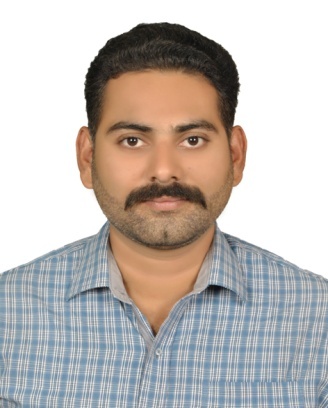 Personal Details:Nationality: PakistaniLanguages: Urdu & EnglishD.O.B: 24-09-1986E: yousuf-389376@2freemail.comMarital Status:  Single Career  Summary Seeking a supervisor position in a challenging but rewarding organization to deliver exceptional projects through fastening teamwork and maintenance of company staff.Career  Summary Seeking a supervisor position in a challenging but rewarding organization to deliver exceptional projects through fastening teamwork and maintenance of company staff.Work ExperienceMarriott Hotel(Karachi)(Four Years Experience as a Housekeeping Supervisor)Work ExperienceMarriott Hotel(Karachi)(Four Years Experience as a Housekeeping Supervisor)